Предмет: Литературное чтение              Школа: ГУ «Физико-математический лицей  отдела образования города Костанай»                   Раздел: В здоровом теле-здоровый дух!Дата:                                                                                  ФИО учителя: Вайленко И.Ф.Класс: 2                                                              Количество присутствующих                              отсутствовавших:Предмет: Литературное чтение              Школа: ГУ «Физико-математический лицей  отдела образования города Костанай»                   Раздел: В здоровом теле-здоровый дух!Дата:                                                                                  ФИО учителя: Вайленко И.Ф.Класс: 2                                                              Количество присутствующих                              отсутствовавших:Предмет: Литературное чтение              Школа: ГУ «Физико-математический лицей  отдела образования города Костанай»                   Раздел: В здоровом теле-здоровый дух!Дата:                                                                                  ФИО учителя: Вайленко И.Ф.Класс: 2                                                              Количество присутствующих                              отсутствовавших:Предмет: Литературное чтение              Школа: ГУ «Физико-математический лицей  отдела образования города Костанай»                   Раздел: В здоровом теле-здоровый дух!Дата:                                                                                  ФИО учителя: Вайленко И.Ф.Класс: 2                                                              Количество присутствующих                              отсутствовавших:Предмет: Литературное чтение              Школа: ГУ «Физико-математический лицей  отдела образования города Костанай»                   Раздел: В здоровом теле-здоровый дух!Дата:                                                                                  ФИО учителя: Вайленко И.Ф.Класс: 2                                                              Количество присутствующих                              отсутствовавших:Предмет: Литературное чтение              Школа: ГУ «Физико-математический лицей  отдела образования города Костанай»                   Раздел: В здоровом теле-здоровый дух!Дата:                                                                                  ФИО учителя: Вайленко И.Ф.Класс: 2                                                              Количество присутствующих                              отсутствовавших:Тема:Тема:М. Пляцковский  "Как Чернобурчик в футбол играл"М. Пляцковский  "Как Чернобурчик в футбол играл"М. Пляцковский  "Как Чернобурчик в футбол играл"М. Пляцковский  "Как Чернобурчик в футбол играл"Цели обучения:Цели обучения:2.1.1.1. отвечать на простые вопросы по содержанию2.2.2.1. формулировать простые, уточняющие вопросы (с помощью учителя) по содержанию литературного произведения и отвечать на подобные, уметь находить ответы из текста/отрывка.2.3.2.1 писать творческие работы разных жанров по образцу – загадки/ сказки – или по готовым рифмовкам – считалочки/стихи2.1.1.1. отвечать на простые вопросы по содержанию2.2.2.1. формулировать простые, уточняющие вопросы (с помощью учителя) по содержанию литературного произведения и отвечать на подобные, уметь находить ответы из текста/отрывка.2.3.2.1 писать творческие работы разных жанров по образцу – загадки/ сказки – или по готовым рифмовкам – считалочки/стихи2.1.1.1. отвечать на простые вопросы по содержанию2.2.2.1. формулировать простые, уточняющие вопросы (с помощью учителя) по содержанию литературного произведения и отвечать на подобные, уметь находить ответы из текста/отрывка.2.3.2.1 писать творческие работы разных жанров по образцу – загадки/ сказки – или по готовым рифмовкам – считалочки/стихи2.1.1.1. отвечать на простые вопросы по содержанию2.2.2.1. формулировать простые, уточняющие вопросы (с помощью учителя) по содержанию литературного произведения и отвечать на подобные, уметь находить ответы из текста/отрывка.2.3.2.1 писать творческие работы разных жанров по образцу – загадки/ сказки – или по готовым рифмовкам – считалочки/стихиЦели урокаЦели урокаВсе учащиеся смогут:Отвечать на простые вопросы по содержанию, используя текст.Формулировать простые, уточняющие вопросы (с помощью учителя) по содержанию литературного произведения и отвечать на подобные.Большинство учащихся смогут:Составлять комментарии по плану.Читать текст по ролям. Инсценировать эпизод.Некоторые учащиеся смогут:Извлекать информацию из источниковВсе учащиеся смогут:Отвечать на простые вопросы по содержанию, используя текст.Формулировать простые, уточняющие вопросы (с помощью учителя) по содержанию литературного произведения и отвечать на подобные.Большинство учащихся смогут:Составлять комментарии по плану.Читать текст по ролям. Инсценировать эпизод.Некоторые учащиеся смогут:Извлекать информацию из источниковВсе учащиеся смогут:Отвечать на простые вопросы по содержанию, используя текст.Формулировать простые, уточняющие вопросы (с помощью учителя) по содержанию литературного произведения и отвечать на подобные.Большинство учащихся смогут:Составлять комментарии по плану.Читать текст по ролям. Инсценировать эпизод.Некоторые учащиеся смогут:Извлекать информацию из источниковВсе учащиеся смогут:Отвечать на простые вопросы по содержанию, используя текст.Формулировать простые, уточняющие вопросы (с помощью учителя) по содержанию литературного произведения и отвечать на подобные.Большинство учащихся смогут:Составлять комментарии по плану.Читать текст по ролям. Инсценировать эпизод.Некоторые учащиеся смогут:Извлекать информацию из источниковКритерии успехаКритерии успеха Понимают содержание текста, аудио/видеоинформацию. Формулируют вопросы и ответы по содержанию литературного произведения. Понимают содержание текста, аудио/видеоинформацию. Формулируют вопросы и ответы по содержанию литературного произведения. Понимают содержание текста, аудио/видеоинформацию. Формулируют вопросы и ответы по содержанию литературного произведения. Понимают содержание текста, аудио/видеоинформацию. Формулируют вопросы и ответы по содержанию литературного произведения.Языковые цели урока Языковые цели урока Основные термины и словосочетания: спортивный репортаж, комментарий игры, выразительное чтение, сознательное чтение.Используемый язык для диалога/письма на уроке: русский.Вопросы для обсуждения:- Что такое спортивный репортаж?- Кто ведет спортивный репортаж?Основные термины и словосочетания: спортивный репортаж, комментарий игры, выразительное чтение, сознательное чтение.Используемый язык для диалога/письма на уроке: русский.Вопросы для обсуждения:- Что такое спортивный репортаж?- Кто ведет спортивный репортаж?Основные термины и словосочетания: спортивный репортаж, комментарий игры, выразительное чтение, сознательное чтение.Используемый язык для диалога/письма на уроке: русский.Вопросы для обсуждения:- Что такое спортивный репортаж?- Кто ведет спортивный репортаж?Основные термины и словосочетания: спортивный репортаж, комментарий игры, выразительное чтение, сознательное чтение.Используемый язык для диалога/письма на уроке: русский.Вопросы для обсуждения:- Что такое спортивный репортаж?- Кто ведет спортивный репортаж?Привитие ценностейПривитие ценностейЦенности, основанные на национальной идее "Мәнгілік ел": патриотизм; уважение, сотрудничество; труд и творчество; открытость; образование в течение всей жизни.Ценности, основанные на национальной идее "Мәнгілік ел": патриотизм; уважение, сотрудничество; труд и творчество; открытость; образование в течение всей жизни.Ценности, основанные на национальной идее "Мәнгілік ел": патриотизм; уважение, сотрудничество; труд и творчество; открытость; образование в течение всей жизни.Ценности, основанные на национальной идее "Мәнгілік ел": патриотизм; уважение, сотрудничество; труд и творчество; открытость; образование в течение всей жизни.Межпредметные связиМежпредметные связи"Русский язык",  "Познание мира" ,  " Физическая культура""Русский язык",  "Познание мира" ,  " Физическая культура""Русский язык",  "Познание мира" ,  " Физическая культура""Русский язык",  "Познание мира" ,  " Физическая культура"Навыки использования ИКТНавыки использования ИКТИнтернет- источникиИнтернет- источникиИнтернет- источникиИнтернет- источникиПредварительные знанияПредварительные знанияСтихотворение. Основная мысль. Литературная загадка. Сочинение загадок. Тема произведений. Соотношение темы и заголовка и содержания. Составление простых вопросов по содержанию прочитанной информации.Стихотворение. Основная мысль. Литературная загадка. Сочинение загадок. Тема произведений. Соотношение темы и заголовка и содержания. Составление простых вопросов по содержанию прочитанной информации.Стихотворение. Основная мысль. Литературная загадка. Сочинение загадок. Тема произведений. Соотношение темы и заголовка и содержания. Составление простых вопросов по содержанию прочитанной информации.Стихотворение. Основная мысль. Литературная загадка. Сочинение загадок. Тема произведений. Соотношение темы и заголовка и содержания. Составление простых вопросов по содержанию прочитанной информации.Ход урокаХод урокаХод урокаХод урокаХод урокаХод урокаЗапланиро-ванные этапы урокаЗапланированная деятельность на уроке Запланированная деятельность на уроке Запланированная деятельность на уроке Запланированная деятельность на уроке РесурсыНачало урока(0-5 минут)Орг.момент. Положительный настрой на урок.Активный метод «Поздороваемся глазами»Актуализация знаний(Учитель держит футбольный мяч и задаёт ребятам вопрос)-Как вы думаете о чём мы сегодня будем говорить?(предположение детей)-Может более точный ответ вы дадите прослушав аудиозапись? -Что вы сейчас прослушали? ( это спортивный репортаж игры)-О чём же мы будем говорить? (ответы детей)-Итак тема нашего урока М. Пляцковский  "Как Чернобурчик в футбол играл"ЦелеполаганиеВы узнаете как находить ответы из текста, задавать вопросы по тексту и составлять комментарий о спортивной игре.Орг.момент. Положительный настрой на урок.Активный метод «Поздороваемся глазами»Актуализация знаний(Учитель держит футбольный мяч и задаёт ребятам вопрос)-Как вы думаете о чём мы сегодня будем говорить?(предположение детей)-Может более точный ответ вы дадите прослушав аудиозапись? -Что вы сейчас прослушали? ( это спортивный репортаж игры)-О чём же мы будем говорить? (ответы детей)-Итак тема нашего урока М. Пляцковский  "Как Чернобурчик в футбол играл"ЦелеполаганиеВы узнаете как находить ответы из текста, задавать вопросы по тексту и составлять комментарий о спортивной игре.Орг.момент. Положительный настрой на урок.Активный метод «Поздороваемся глазами»Актуализация знаний(Учитель держит футбольный мяч и задаёт ребятам вопрос)-Как вы думаете о чём мы сегодня будем говорить?(предположение детей)-Может более точный ответ вы дадите прослушав аудиозапись? -Что вы сейчас прослушали? ( это спортивный репортаж игры)-О чём же мы будем говорить? (ответы детей)-Итак тема нашего урока М. Пляцковский  "Как Чернобурчик в футбол играл"ЦелеполаганиеВы узнаете как находить ответы из текста, задавать вопросы по тексту и составлять комментарий о спортивной игре.Орг.момент. Положительный настрой на урок.Активный метод «Поздороваемся глазами»Актуализация знаний(Учитель держит футбольный мяч и задаёт ребятам вопрос)-Как вы думаете о чём мы сегодня будем говорить?(предположение детей)-Может более точный ответ вы дадите прослушав аудиозапись? -Что вы сейчас прослушали? ( это спортивный репортаж игры)-О чём же мы будем говорить? (ответы детей)-Итак тема нашего урока М. Пляцковский  "Как Чернобурчик в футбол играл"ЦелеполаганиеВы узнаете как находить ответы из текста, задавать вопросы по тексту и составлять комментарий о спортивной игре.Аудиозапись комментирования игрыСередина урока(6-35 минут)Активный метод «Мозговой штурм» ассоциации Спортивный репортаж (предположения детей)Хоровое чтение Спортивный комментатор- это человек, который рассказывает о событиях во время игры, комментирует.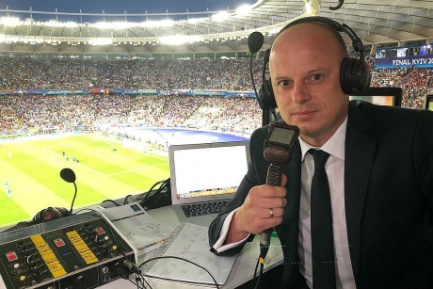 -Как вы считаете, каким должен быть спортивный комментатор? (ответы детей)(П) Составить рассказ о профессии комментатора Ф.О «Правая рука» Учитель просить поднять правую руку, если удалось выполнить устно творческую работу.Знакомство с жизнью и творчеством М.ПляцковскогоДеление детей на группы с помощью мячей разных цветов.                      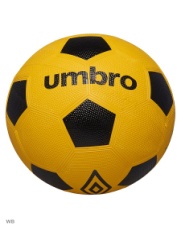 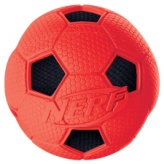 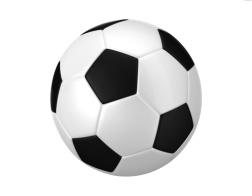 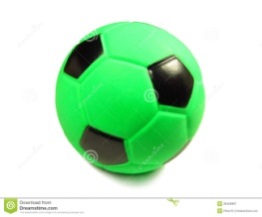 Создаётся 4 группы по принципу дифференциацииЗнакомство с произведением по группам (5 минут)1 группа Составьте простые вопросы по тексту 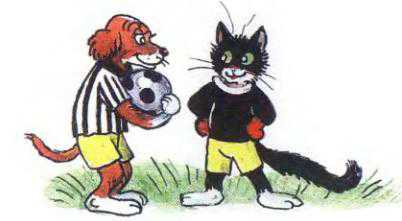 Что…Где…Когда…2-3 группа Составьте уточняющие вопросыВерно ли что ….Правильно ли….4 группа Составьте творческие вопросыЧтобы было если…Как вы думаете что будет если…Чтобы произошло если…Стратегия «Спикер» один ученик из группы  «спикер», задаёт составленные вопросы другой  группе и получает ответ.ФО «Две звезды одно пожелание»Разминка для глаз «Волшебный мяч» (под музыку)Работа в группах и защита1 группа Составьте кластер всех игроков, которые встречаются в произведении.Критерий: определяет героев произведения Дескрипторы: -записывает героев  последовательно в соответствии с отрывками произведения2 группа Составить комментарий игры по плануБолельщики заполнили трибуны.Представления команд-соперниц.Свисток судьи - начало матча.Комментирование игры.Итоговый счётКритерий: составляют комментарий игры по плануДескрипторы:-составляют комментарий игры (1,2,3,4,5)3 группа Инсценировать разговор  щенка Тявки во время перерыва.Критерий: Воспроизводят разговор из текста Дескрипторы: -соблюдают интонацию при инсценировании эпизода-используют мимику и жесты.4 группа Найти информацию о футболе (сколько игроков играет, как называются игроки в футболе)Критерий: извлекают дополнительную информациюДескрипторы: -выделяют главную информацию-рассказывает, соблюдая логическую последовательность.Активный метод «Карусель»  - один ученик из группы по часовой стрелке переходит в следующую группу, защищает своё творческое задание .У каждой группы на столе находятся стикеры  (красный – отлично, зелёный – хорошо, жёлтый – надо доработать).Задача оценить работу кажлой группы. (И) Работа в рабочей тетрадиФО Оценить свою работу используя «Лесенку успеха»Активный метод «Мозговой штурм» ассоциации Спортивный репортаж (предположения детей)Хоровое чтение Спортивный комментатор- это человек, который рассказывает о событиях во время игры, комментирует.-Как вы считаете, каким должен быть спортивный комментатор? (ответы детей)(П) Составить рассказ о профессии комментатора Ф.О «Правая рука» Учитель просить поднять правую руку, если удалось выполнить устно творческую работу.Знакомство с жизнью и творчеством М.ПляцковскогоДеление детей на группы с помощью мячей разных цветов.                      Создаётся 4 группы по принципу дифференциацииЗнакомство с произведением по группам (5 минут)1 группа Составьте простые вопросы по тексту Что…Где…Когда…2-3 группа Составьте уточняющие вопросыВерно ли что ….Правильно ли….4 группа Составьте творческие вопросыЧтобы было если…Как вы думаете что будет если…Чтобы произошло если…Стратегия «Спикер» один ученик из группы  «спикер», задаёт составленные вопросы другой  группе и получает ответ.ФО «Две звезды одно пожелание»Разминка для глаз «Волшебный мяч» (под музыку)Работа в группах и защита1 группа Составьте кластер всех игроков, которые встречаются в произведении.Критерий: определяет героев произведения Дескрипторы: -записывает героев  последовательно в соответствии с отрывками произведения2 группа Составить комментарий игры по плануБолельщики заполнили трибуны.Представления команд-соперниц.Свисток судьи - начало матча.Комментирование игры.Итоговый счётКритерий: составляют комментарий игры по плануДескрипторы:-составляют комментарий игры (1,2,3,4,5)3 группа Инсценировать разговор  щенка Тявки во время перерыва.Критерий: Воспроизводят разговор из текста Дескрипторы: -соблюдают интонацию при инсценировании эпизода-используют мимику и жесты.4 группа Найти информацию о футболе (сколько игроков играет, как называются игроки в футболе)Критерий: извлекают дополнительную информациюДескрипторы: -выделяют главную информацию-рассказывает, соблюдая логическую последовательность.Активный метод «Карусель»  - один ученик из группы по часовой стрелке переходит в следующую группу, защищает своё творческое задание .У каждой группы на столе находятся стикеры  (красный – отлично, зелёный – хорошо, жёлтый – надо доработать).Задача оценить работу кажлой группы. (И) Работа в рабочей тетрадиФО Оценить свою работу используя «Лесенку успеха»Активный метод «Мозговой штурм» ассоциации Спортивный репортаж (предположения детей)Хоровое чтение Спортивный комментатор- это человек, который рассказывает о событиях во время игры, комментирует.-Как вы считаете, каким должен быть спортивный комментатор? (ответы детей)(П) Составить рассказ о профессии комментатора Ф.О «Правая рука» Учитель просить поднять правую руку, если удалось выполнить устно творческую работу.Знакомство с жизнью и творчеством М.ПляцковскогоДеление детей на группы с помощью мячей разных цветов.                      Создаётся 4 группы по принципу дифференциацииЗнакомство с произведением по группам (5 минут)1 группа Составьте простые вопросы по тексту Что…Где…Когда…2-3 группа Составьте уточняющие вопросыВерно ли что ….Правильно ли….4 группа Составьте творческие вопросыЧтобы было если…Как вы думаете что будет если…Чтобы произошло если…Стратегия «Спикер» один ученик из группы  «спикер», задаёт составленные вопросы другой  группе и получает ответ.ФО «Две звезды одно пожелание»Разминка для глаз «Волшебный мяч» (под музыку)Работа в группах и защита1 группа Составьте кластер всех игроков, которые встречаются в произведении.Критерий: определяет героев произведения Дескрипторы: -записывает героев  последовательно в соответствии с отрывками произведения2 группа Составить комментарий игры по плануБолельщики заполнили трибуны.Представления команд-соперниц.Свисток судьи - начало матча.Комментирование игры.Итоговый счётКритерий: составляют комментарий игры по плануДескрипторы:-составляют комментарий игры (1,2,3,4,5)3 группа Инсценировать разговор  щенка Тявки во время перерыва.Критерий: Воспроизводят разговор из текста Дескрипторы: -соблюдают интонацию при инсценировании эпизода-используют мимику и жесты.4 группа Найти информацию о футболе (сколько игроков играет, как называются игроки в футболе)Критерий: извлекают дополнительную информациюДескрипторы: -выделяют главную информацию-рассказывает, соблюдая логическую последовательность.Активный метод «Карусель»  - один ученик из группы по часовой стрелке переходит в следующую группу, защищает своё творческое задание .У каждой группы на столе находятся стикеры  (красный – отлично, зелёный – хорошо, жёлтый – надо доработать).Задача оценить работу кажлой группы. (И) Работа в рабочей тетрадиФО Оценить свою работу используя «Лесенку успеха»Активный метод «Мозговой штурм» ассоциации Спортивный репортаж (предположения детей)Хоровое чтение Спортивный комментатор- это человек, который рассказывает о событиях во время игры, комментирует.-Как вы считаете, каким должен быть спортивный комментатор? (ответы детей)(П) Составить рассказ о профессии комментатора Ф.О «Правая рука» Учитель просить поднять правую руку, если удалось выполнить устно творческую работу.Знакомство с жизнью и творчеством М.ПляцковскогоДеление детей на группы с помощью мячей разных цветов.                      Создаётся 4 группы по принципу дифференциацииЗнакомство с произведением по группам (5 минут)1 группа Составьте простые вопросы по тексту Что…Где…Когда…2-3 группа Составьте уточняющие вопросыВерно ли что ….Правильно ли….4 группа Составьте творческие вопросыЧтобы было если…Как вы думаете что будет если…Чтобы произошло если…Стратегия «Спикер» один ученик из группы  «спикер», задаёт составленные вопросы другой  группе и получает ответ.ФО «Две звезды одно пожелание»Разминка для глаз «Волшебный мяч» (под музыку)Работа в группах и защита1 группа Составьте кластер всех игроков, которые встречаются в произведении.Критерий: определяет героев произведения Дескрипторы: -записывает героев  последовательно в соответствии с отрывками произведения2 группа Составить комментарий игры по плануБолельщики заполнили трибуны.Представления команд-соперниц.Свисток судьи - начало матча.Комментирование игры.Итоговый счётКритерий: составляют комментарий игры по плануДескрипторы:-составляют комментарий игры (1,2,3,4,5)3 группа Инсценировать разговор  щенка Тявки во время перерыва.Критерий: Воспроизводят разговор из текста Дескрипторы: -соблюдают интонацию при инсценировании эпизода-используют мимику и жесты.4 группа Найти информацию о футболе (сколько игроков играет, как называются игроки в футболе)Критерий: извлекают дополнительную информациюДескрипторы: -выделяют главную информацию-рассказывает, соблюдая логическую последовательность.Активный метод «Карусель»  - один ученик из группы по часовой стрелке переходит в следующую группу, защищает своё творческое задание .У каждой группы на столе находятся стикеры  (красный – отлично, зелёный – хорошо, жёлтый – надо доработать).Задача оценить работу кажлой группы. (И) Работа в рабочей тетрадиФО Оценить свою работу используя «Лесенку успеха»Учебник стр.48презентацияаудированиеhttps://mishka-knizhka.ru/audioskazki-dlya-detej/russkie-audioskazki/audioskazki-pljackovskogo/kak-chernoburchik-v-futbol-igral-audioskazka-pljackovskogo-m-s/https://www.youtube.com/watch?v=K8IFshGhPd4Интернет - источникРабочая тетрадь стр. 38-39Конец урока(35-40 минут)Домашнее задание1 группа - чтение отрывка по ролям2 группа - найди в интернете комментирование игры3 группа -  составь закрытый тест по содержанию4 группа- создай диафильмРефлексия «Незаконченные предложения»Учитель бросает футбольный мяч детям, задача ребёнка закончить предложение.Сегодня я узнал что…Для меня новое было…Я сегодня научился ….Спортивный комментатор это…Спортивный репортаж это…ФО «Футбольные ворота» В начале урока учащимся раздаются бумажные футбольные мячи : красные и зелёные. На доске изображены ворота. В конце урока я говорю: “ Если вам понравился урок, и вы узнали что-то новое, то прикрепите к воротам красный мяч, если не понравился и было трудно – зелёный”.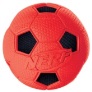 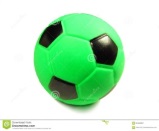 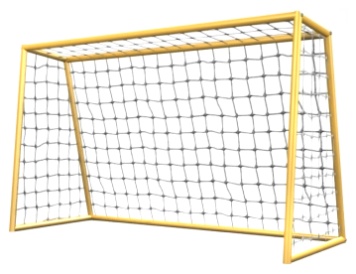 Домашнее задание1 группа - чтение отрывка по ролям2 группа - найди в интернете комментирование игры3 группа -  составь закрытый тест по содержанию4 группа- создай диафильмРефлексия «Незаконченные предложения»Учитель бросает футбольный мяч детям, задача ребёнка закончить предложение.Сегодня я узнал что…Для меня новое было…Я сегодня научился ….Спортивный комментатор это…Спортивный репортаж это…ФО «Футбольные ворота» В начале урока учащимся раздаются бумажные футбольные мячи : красные и зелёные. На доске изображены ворота. В конце урока я говорю: “ Если вам понравился урок, и вы узнали что-то новое, то прикрепите к воротам красный мяч, если не понравился и было трудно – зелёный”.Домашнее задание1 группа - чтение отрывка по ролям2 группа - найди в интернете комментирование игры3 группа -  составь закрытый тест по содержанию4 группа- создай диафильмРефлексия «Незаконченные предложения»Учитель бросает футбольный мяч детям, задача ребёнка закончить предложение.Сегодня я узнал что…Для меня новое было…Я сегодня научился ….Спортивный комментатор это…Спортивный репортаж это…ФО «Футбольные ворота» В начале урока учащимся раздаются бумажные футбольные мячи : красные и зелёные. На доске изображены ворота. В конце урока я говорю: “ Если вам понравился урок, и вы узнали что-то новое, то прикрепите к воротам красный мяч, если не понравился и было трудно – зелёный”.Домашнее задание1 группа - чтение отрывка по ролям2 группа - найди в интернете комментирование игры3 группа -  составь закрытый тест по содержанию4 группа- создай диафильмРефлексия «Незаконченные предложения»Учитель бросает футбольный мяч детям, задача ребёнка закончить предложение.Сегодня я узнал что…Для меня новое было…Я сегодня научился ….Спортивный комментатор это…Спортивный репортаж это…ФО «Футбольные ворота» В начале урока учащимся раздаются бумажные футбольные мячи : красные и зелёные. На доске изображены ворота. В конце урока я говорю: “ Если вам понравился урок, и вы узнали что-то новое, то прикрепите к воротам красный мяч, если не понравился и было трудно – зелёный”.Учебник стр.48-49ДифференциацияДифференциацияДифференциацияОцениваниеЗдоровье и соблюдение техники безопасностиЗдоровье и соблюдение техники безопасностиДифференциация выражена в подборе заданий, в ожидаемом результате от учеников разной мотивации, в оказании индивидуальной поддержки учащимся с низкой мотивацией, в подборе ресурсов с учетом индивидуальных способностей учащихся, в домашнем задании. Дифференциация использована на всех этапах урока с учетом рационального использования времени.Дифференциация выражена в подборе заданий, в ожидаемом результате от учеников разной мотивации, в оказании индивидуальной поддержки учащимся с низкой мотивацией, в подборе ресурсов с учетом индивидуальных способностей учащихся, в домашнем задании. Дифференциация использована на всех этапах урока с учетом рационального использования времени.Дифференциация выражена в подборе заданий, в ожидаемом результате от учеников разной мотивации, в оказании индивидуальной поддержки учащимся с низкой мотивацией, в подборе ресурсов с учетом индивидуальных способностей учащихся, в домашнем задании. Дифференциация использована на всех этапах урока с учетом рационального использования времени.Самооценивание в тетради «Что я знаю и умею».Взаимооценивание при работе в паре, группе, классом.Результаты наблюдения учителем качества ответов учащихся на уроке.Физминутка для глаз с музыкой для  релаксации.Правила работы в группах.Физминутка для глаз с музыкой для  релаксации.Правила работы в группах.Рефлексия по урокуРефлексия по урокуРефлексия по урокуЦели урока были реалистичными, достижимыми всеми учащимися, так как оказывалась своевременная помощь и учителем и учащимися друг другу.Дифференциация на уроке была проведена правильно. Временные этапы урока выдержаны.Отступлений от плана урока не былоЦели урока были реалистичными, достижимыми всеми учащимися, так как оказывалась своевременная помощь и учителем и учащимися друг другу.Дифференциация на уроке была проведена правильно. Временные этапы урока выдержаны.Отступлений от плана урока не былоЦели урока были реалистичными, достижимыми всеми учащимися, так как оказывалась своевременная помощь и учителем и учащимися друг другу.Дифференциация на уроке была проведена правильно. Временные этапы урока выдержаны.Отступлений от плана урока не былоОбщая оценкаКакие два аспекта урока прошли хорошо (подумайте как о преподавании, так и об обучении)?1:работа в группах2: работа в парахЧто могло бы способствовать улучшению урока (подумайте как о преподавании, так и об обучении)?1: 2:Что я выявил(а) за время урока о классе или достижениях/трудностях отдельных учеников, на что необходимо обратить внимание на последующих уроках?  на развитие речи учащихся с низкой мотивациейОбщая оценкаКакие два аспекта урока прошли хорошо (подумайте как о преподавании, так и об обучении)?1:работа в группах2: работа в парахЧто могло бы способствовать улучшению урока (подумайте как о преподавании, так и об обучении)?1: 2:Что я выявил(а) за время урока о классе или достижениях/трудностях отдельных учеников, на что необходимо обратить внимание на последующих уроках?  на развитие речи учащихся с низкой мотивациейОбщая оценкаКакие два аспекта урока прошли хорошо (подумайте как о преподавании, так и об обучении)?1:работа в группах2: работа в парахЧто могло бы способствовать улучшению урока (подумайте как о преподавании, так и об обучении)?1: 2:Что я выявил(а) за время урока о классе или достижениях/трудностях отдельных учеников, на что необходимо обратить внимание на последующих уроках?  на развитие речи учащихся с низкой мотивациейОбщая оценкаКакие два аспекта урока прошли хорошо (подумайте как о преподавании, так и об обучении)?1:работа в группах2: работа в парахЧто могло бы способствовать улучшению урока (подумайте как о преподавании, так и об обучении)?1: 2:Что я выявил(а) за время урока о классе или достижениях/трудностях отдельных учеников, на что необходимо обратить внимание на последующих уроках?  на развитие речи учащихся с низкой мотивациейОбщая оценкаКакие два аспекта урока прошли хорошо (подумайте как о преподавании, так и об обучении)?1:работа в группах2: работа в парахЧто могло бы способствовать улучшению урока (подумайте как о преподавании, так и об обучении)?1: 2:Что я выявил(а) за время урока о классе или достижениях/трудностях отдельных учеников, на что необходимо обратить внимание на последующих уроках?  на развитие речи учащихся с низкой мотивациейОбщая оценкаКакие два аспекта урока прошли хорошо (подумайте как о преподавании, так и об обучении)?1:работа в группах2: работа в парахЧто могло бы способствовать улучшению урока (подумайте как о преподавании, так и об обучении)?1: 2:Что я выявил(а) за время урока о классе или достижениях/трудностях отдельных учеников, на что необходимо обратить внимание на последующих уроках?  на развитие речи учащихся с низкой мотивацией